Harriers’ Core Texts Overview	2022-23						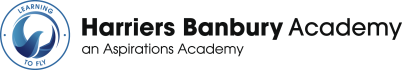 Term 1Term 2Term 3Term 4Term 5Term 6ValueBelonging / Confidence to take ActionHeroesSpirit of AdventureCuriosity and CreativityLeadership and ResponsibilityFun and ExcitementThreadAs geographers,As historians,As scientists,As designers,As entrepreneurs,As environmentalists,EYFS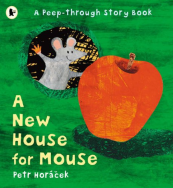 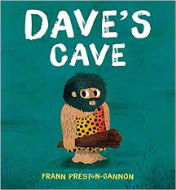 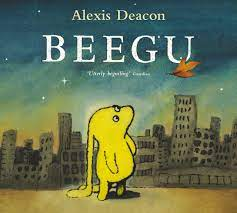 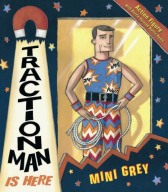 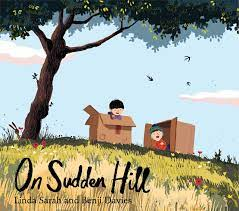 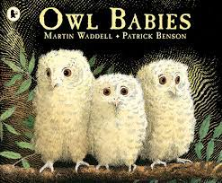 Year 1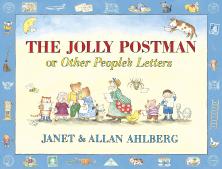 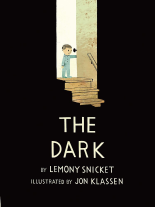 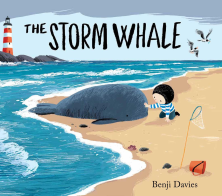 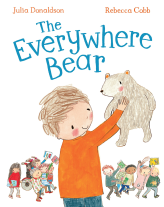 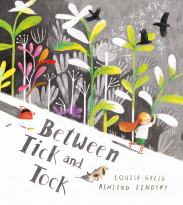 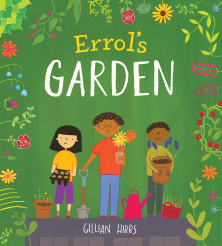 Year 2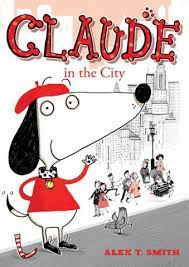 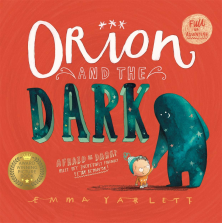 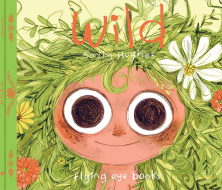 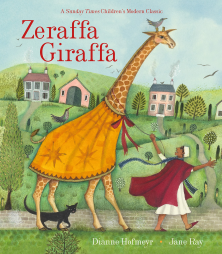 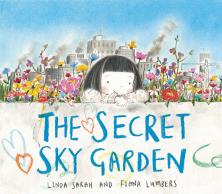 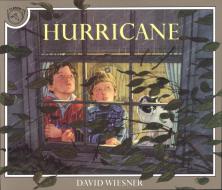 Year 3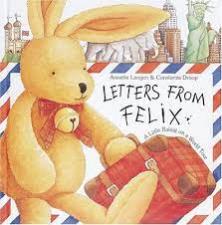 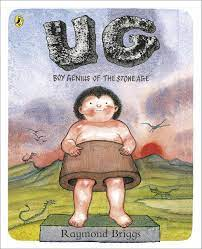 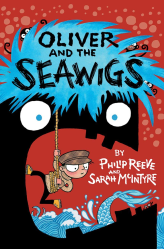 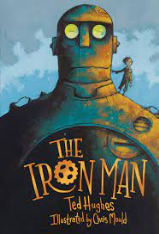 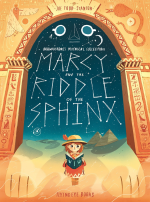 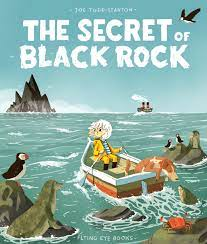 Year 4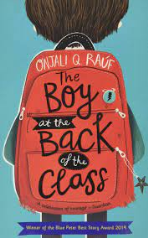 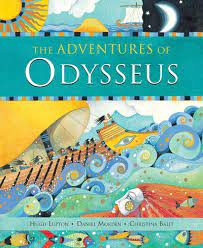 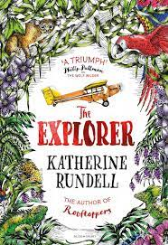 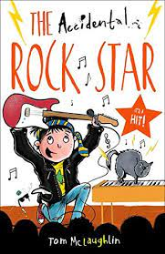 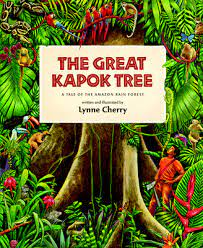 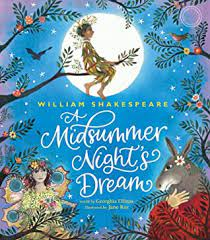 Year 5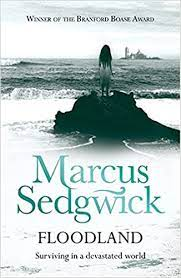 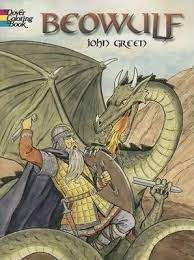 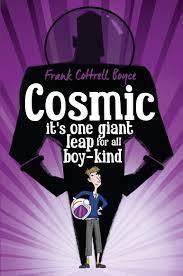 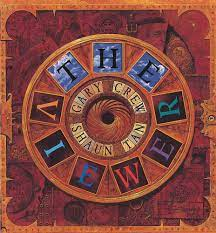 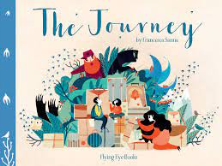 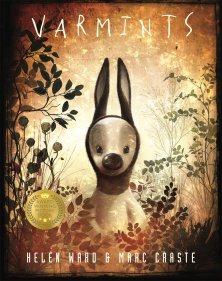 Year 6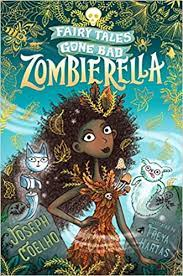 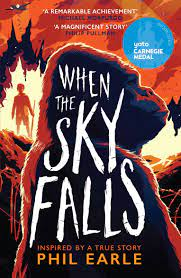 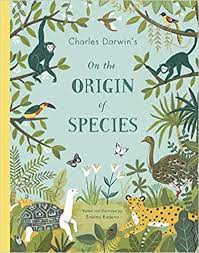 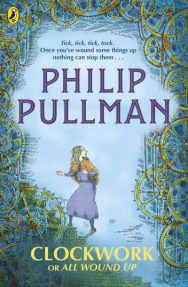 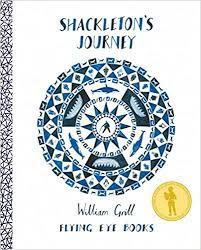 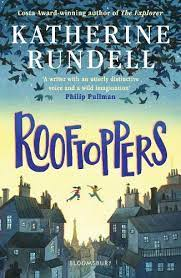 